Worldwide Spies!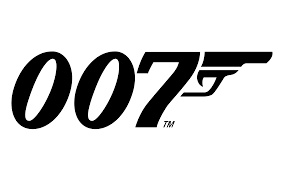 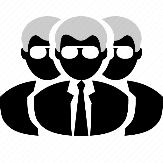 Lima is in ____________________.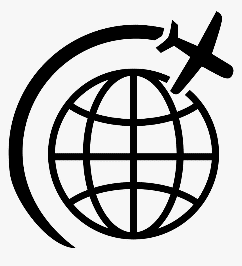 The most popular sport in Russia is __________________.Warsaw is in ___________________.The smallest country in Africa is ________________.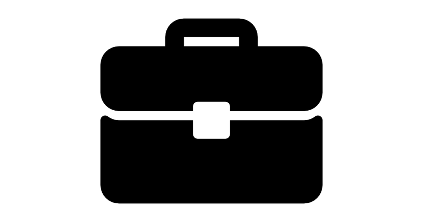 The longest river in Europe is the ___________________. Nairobi is in ____________________.The biggest city in California is _______________________.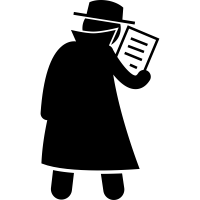 Kabul is in _________________.The most famous place in France is the ______________________.SECRET CODE: (質問番号–文字番号)スパイ行為　＝　____  ____  ____  ____  ____  ____  ____  ____  ____ANSWERSPERUSOCCERPOLANDGAMBIAVOLGAKENYALOS ANGELESAFGHANISTANEIFFEL TOWERCode: E S P I O N A G E